Overton Grange SchoolServing our local community since 1997Joint Headteachers: Mr G Bennett & Mr K StrideStanley Road SuttonSurrey SM2 6TQ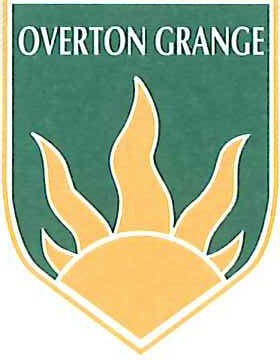 Tel:  020 8239 2383Fax: 020 8239 2382email : office@overtongrange.sutton.sch.ukSeptember 2018Dear ApplicantThank you for your enquiry regarding a post at Overton Grange School.Overton Grange is a popular, over-subscribed, mixed, comprehensive school for students aged 11-19 rated ‘Good’ by Ofsted in 2016.  It opened in September 1997 in response to the increased number of secondary age students seeking school places in Sutton.  There are now over 1250 students on roll, with around 200 in the Sixth Form.Overton Grange has been, since its inception, proud to be at the heart of the local community.  We have excellent relationships with the local primary schools, with post 16 and post 18 educational establishments and with local businesses but, more importantly, we work in close partnership with parents and carers – something we believe to be essential to our success.  The popularity of the school is a reflection of our high standards, the quality of teaching and accommodation and the excellent reputation established by the achievements and behaviour of our students.  We have a Hearing Support Base with provision for hearing impaired and deaf students.  These students are integrated into mainstream classes and supported by specialist hearing support staff.  The school’s modern design, with lifts and full access for the disabled, means that we are able to include physically disabled children in the curriculum and life of the school.  In all areas we aim for effective and appropriate inclusion.We are non-selective and attract a comprehensive intake of above national average ability, and our students live up to our high expectations of academic performance, behaviour and personal development. In 2018 at GCSE approximately 75% of our students gained a Grade 4 in five or more subjects, of which 4% were Level 9. These are substantially above National Averages. At A Level 70% were A* to C, with nearly one-in-six being A* or A.  99% gained an E or above. For the more vocational BTEC Level 3 courses, over half of students achieved Distinction*-Distinction; 60% of grades were Distinction*-Merit and we had an overall pass rate of 100%. More importantly, all students who applied for courses in Higher Education were able to do so. This included the vast majority of our Year 13 students.  Given that we are a non-selective school in a selective Borough, these results are very good.The buildings are of a very high standard and the school is excellently resourced with purpose built sports hall, dance and drama studios, science labs, technology workshops, media suite and a wet trades and construction area.  There is an impressive Sixth Form area with common room, computer study rooms and seminar rooms. Due to the increasing popularity of the school, 2017 saw the completion of a building programme to provide more classrooms.We are immensely proud of our school and the enthusiasm, cooperation and commitment of staff and students is impressive.  We want to appoint staff who will show the same willingness to strive for the highest standards of achievement in teaching and learning and will adopt a positive approach to the needs of all children. Those appointed will receive personalised CPD support in their professional and career development.  We all contribute to duties (including lunchtime) and after school clubs.  We are a dynamic supportive community believing in continuous personal development for all. If you feel you are able to contribute to the fulfilment of our ethos and rise to the challenges facing the school as it prepares students for life in the 21st Century, we hope you will apply for the post.Yours sincerely  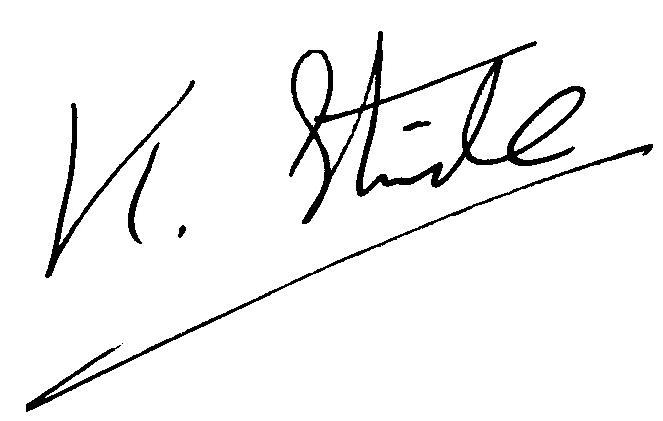 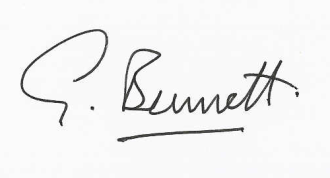 Mr G Bennett 						      Mr K StrideJoint Headteacher                                                            Joint Headteacher     